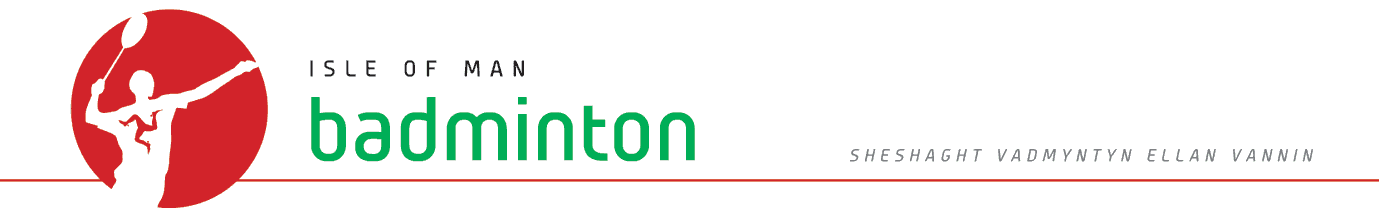 Selection criteria for county team matchesSelection priority goes to players that attend Team Squad Training.Exceptions will be made to those who due to Education or work commitments have to reside outside the Isle of Man.Only players who have paid their squad subscriptions in full shall be considered for selection for events.Only players who are registered with Badminton England shall be considered for selection for events.Only players who are registered with an Isle of Man Badminton club who are fully paid up members of Badminton England shall be considered for selection for events.Selection shall be based on the requirements of the event to be played and to enable the required flexibility to field different teams that are competitive in the format of the team event (MS – WS – MD – WD – MX). Each event to be covered by more than one player/pairingSelection shall be based on ability and age and according to the opinion of the selection committee. Players with previous poor disciplinary records may be omitted from the selection process. Tournament results and National Ranking will form part of the selection process but is not as important as the selection committee’s opinion.The strongest available team shall be selected subject to the points above.Disputed selection shall be dealt with firstly by the selection committee and thereafter by the IOMBA Junior or Executive committee. Any dispute should be raised in writing to the Secretary if it is not resolved by the selection committee in the first instance.